THE WEST BENGAL UNIVERSITY OF HEALTH SCIENCESDD–36, Salt Lake, Sector–1, Kolkata, W.B, PIN – 700 064Website: http://www.wbuhs.ac.in; EPBX: (033) 2321 – 3461, (033) 2334 – 6602; Fax: (033) 2358 - 0100For last date of submission to the Ministry of Health & F.W, GoI - pl. click the link below:Hon’ble Supreme Court Order – WP (Civil) No. 76 of 2015(press ctrl+click to follow the above link)-!-!-!-!-!-!-!-!-!-!-!-!-!-!-!-!-!-!-KIND ATTENTION As required by MCI – all Head of the Institutions shall henceforth apply to the Registrar of the affiliating University for the above mentioned purposes in the respective forms as in Appendices –A/B/C as mentioned above.   The above Appendices are available in the MCI website [http://www.mciindia.org] as follows: -  Go to  ‘Information Desk’  ‘Download Application Forms’‘Application for Recognition of PG Qualification’ (MCI-15)Download the form(s) and Print The same has to be submitted to the Registrar within the due date along with    A forwarding letter to the Registrar, WBUHS, KolkataA duly filled-up original copy of [appendix – A/B/C] of MCI- from 15 [whichever applicable], addressed to Registrar, WBUHS. A copy of LoI (Letter of intent) (if, applicable)A copy of MCI letter for recognition (if, applicable)A copy of LoP (Letter of permission) (if, applicable)A Photocopy of Demand Draft in favour of Secretary, MCI -!-!-!-!-!-!-!-!-!-!-!-!-!-!-!-!-!-!-After submission, the Registrar shall issue a forwarding letter addressed to the Secretary, Ministry of Health & F.W, GoI, which shall be sent to the Ministry of Health & F.W alongwith: Original Demand Draftappendix – A/B/C of MCI- form 15 (duly filled) other relevant documents, if required  [N.B:- information may change time to time] Procedure to apply for: -  Recognition of PG / PD qualifications [Appendix-A]Recognition against increase of seats [Appendix-B]Renewal of recognition [Appendix-C] regulated by ‘Medical Council of India’, New Delhi. The institution is directed to apply / request the affiliating University in the prescribed appendices at least 3 months in advance.   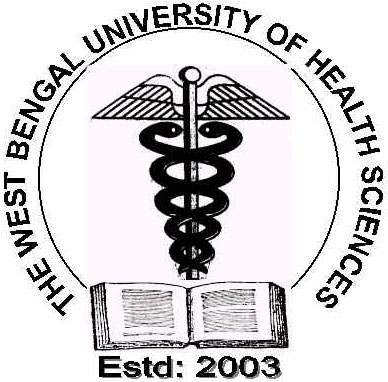 